RUTA DE PINCHOS POR LOS BARES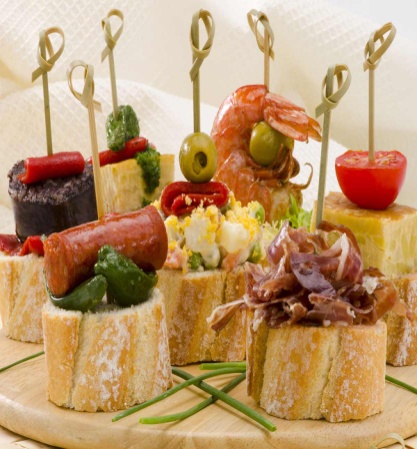 SABADO 8 DE FEBRERO.12:00.- INICIO DE LA RUTA EN LA PLAZA MAYOR DE LA LOCALIDAD CON LA CHARANGA "LA RESAKA".(ROGAMOS ACUDA TODA LA GENTE PARA INDICARLES EL CAMINO NO SEA QUE LO DESCONOZCAN)
PROPUESTA DE LOS BARES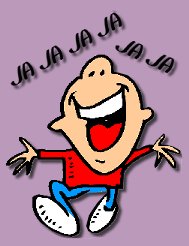 MEDIAS NOCHES RELLENAS	PINCHO DE CHORIZO AL VINOPINCHO DE JAMÓN ASADO(1,70 PINCHO CON CERVEZA, AGUA O VINO)AYUNTAMIENTO DE LA PARRILLA. CONCEJALÍA DE CULTURA, DEPORTES Y  FESTEJOS.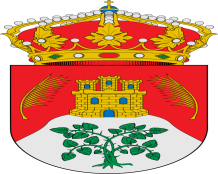 